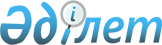 О внесении изменений и дополнений в решение Кокшетауского городского маслихата от 9 декабря 2005 года за N С-27/7 "Об утверждении Правил содержания и защиты зеленых насаждений в городе Кокшетау"
					
			Утративший силу
			
			
		
					Решение Кокшетауского городского Маслихата от 19 мая 2006 года N С-31/12. Зарегистрировано Управлением юстиции города Кокшетау 3 июля 2006 года N 1-1-48. Утратило силу - решением Кокшетауского городского маслихата Акмолинской области от 9 декабря 2011 года № С-53/21

      Сноска. Утратило силу - решением Кокшетауского городского маслихата Акмолинской области от 09.12.2011 № С-53/21      В соответствии со статьей 6 Закона Республики Казахстан "О местном государственном управлении в Республике Казахстан" и в целях приведения в соответствии с действующим законодательством Республики Казахстан, Кокшетауский городской маслихат РЕШИЛ: 

      1. Внести в решение Кокшетауского городского маслихата "Об утверждении Правил содержания и защиты зеленых насаждений в городе Кокшетау" от 09 декабря 2005 года N С-27/7, зарегистрированное в управлении юстиции города Кокшетау 04 января 2006 года N 1-1-32, опубликованное в газете "Степной Маяк" от 09 февраля 2006 года за N 6, следующие изменения и дополнения: 

      1) пункт 1 Правил содержания и защиты зеленых насаждений в городе Кокшетау (далее по тексту - Правила) дополнить подпунктами 14), 15) следующего содержания: 

      "14) содержание зеленых насаждений - система хозяйственных, агротехнических мероприятий направленных на сохранение и функционирование зеленых насаждений, озелененных территорий и зеленых массивов; 

      15) специализированная организация - предприятия, занимающиеся созданием, уходом за зелеными насаждениями и имеющие в своем штате рабочих, специалистов этого профиля, специальную технику (автоподъемники, водовозы, буровые установки на базе тракторов или автомашин, погрузочную технику, грузовые автомашины)"; 

      2) подпункт 1) пункта 7 Правил, изложить в следующей редакции: 

      "1) оформление и выдача разрешений или отказ о выдаче на снос, пересадку, кронировку, санитарную обрезку зеленых насаждений на территории города Кокшетау."; 

      3) пункт 10 Правил изложить в следующей редакции: 

      "Документом, отображающим результаты учета зеленых насаждений является реестр зеленых насаждений и дендроплан города Кокшетау, который обновляется 1 раз в 10 лет."; 

      4) пункт 13 Правил изложить в следующей редакции: 

      "13. Физические и юридические лица, собственники и арендаторы озелененных территорий обязаны: 

      обеспечить содержание и защиту зеленых насаждений на своем участке и на прилегающих территориях; 

      ежегодно направлять в Уполномоченный орган по защите зеленых насаждений, ведущий реестр зеленых насаждений, информацию об изменении (снос, реконструкция, пересадка, посадка) в инвентаризационных материалах зеленых насаждений по установленной форме; 

      регулярно проводить весь комплекс агротехнических мер, в том числе полив газонов, деревьев и кустарников, борьбу с сорняками, вредителями и болезнями, скашивание газонов в соответствии с инструктивно-методическими указаниями Уполномоченного органа по защите зеленых насаждений города Кокшетау; 

      4) проводить озеленение и текущий ремонт зеленых насаждений на закрепленной территории по утвержденным дендрологическим проектам, разработанным в соответствии с градостроительными, экологическими, санитарно-гигиеническими нормами за свой счет; 

      5) снос (пересадку) зеленых насаждений оформлять в порядке, установленном настоящими Правилами; 

      6) проводить омолаживающую обрезку деревьев (кронирование), формовочную и санитарную обрезку  древесно-кустарниковой растительности; 

      7) проводить своевременную обрезку ветвей в охранной зоне (в радиусе 1 метра) токонесущих проводов, а также закрывающих указатели улиц и номерные знаки домов. Обрезка ветвей производится по графику, согласованному с владельцами линий электропередачи и под их контролем с соблюдением правил техники безопасности; 

      8) проводить санитарную очистку территории, удаление поломанных деревьев и кустарников; 

      9) при посещении парков, садов, скверов, бульваров соблюдать требования по защите зеленых насаждений. 

      10) При купле, продаже, дарении, передаче в аренду земельных участков, занятых зелеными насаждениями, и других формах земельного оборота, предусмотренных земельным законодательством, к новому собственнику, арендатору переходят права и обязанности по охране и содержанию зеленых насаждений."; 

      5) пункт 14 Правил дополнить абзацем следующего содержания: 

      "Специализированные организации проводят снос, посадку, пересадку, кронировку, формовочную, санитарную обрезку древесно-кустарниковой растительности только по письменному разрешению уполномоченного органа с соблюдением градостроительных, экологических, санитарно-гигиенических норм."; 

      6) пункт 15 Правил изложить в следующей редакции: 

      "15. Компенсационное восстановление зеленных насаждений за снос, произведенный согласно разрешения уполномоченного органа производится путем посадки саженцев лиственных пород высотой не менее 2-х метров, а хвойных не менее 1,5 метров в трехкратном размере на данной территории земельного участка. При отсутствии свободных площадей  для проведения посадок, уполномоченным органом производится расчет восстановительной стоимости зеленых насаждений, оплата которой производится в однократном размере гражданами и юридическими лицами в местный бюджет."; 

      7) пункт 16 Правил изложить в следующей редакции: 

      "16. Компенсационное восстановление зеленых насаждений при несанкционированном сносе производится путем посадки саженцев лиственных пород высотой не менее 2-х метров, а хвойных не менее 1,5 метров в десятикратном размере или определяется восстановительная стоимость зеленых насаждений, оплата которой производится гражданами и юридическими лицами в двукратном размере в местный бюджет. Размеры восстановительной стоимости сноса зеленых насаждений, перечисляемые в местный бюджет утверждается акиматом города."; 

      8) пункт 21 Правил изложить в следующей редакции: 

      "21. Снос, пересадка (в состояние зимнего покоя) зеленых насаждений на землях общего пользования оформляется в порядке, установленным настоящими Правилами и производится только по официальному разрешению уполномоченного органа, при предоставлении подтверждающих документов на право землепользования или аренды участка. 

      Учет сухих, усыхающих и больных деревьев и кустарников на землях общего пользования производится Уполномоченным органом по защите зеленых насаждений города Кокшетау по заявлениям граждан и юридических лиц, пользователей, собственников и арендаторов озелененных территорий."; 

      9) в пункте 28 Правил слова "копия земельно-юридической документации" заменить на слова "копия право устанавливающих документов на земельный участок". 

      2. Настоящее решение вступает в силу после государственной регистрации в Управлении юстиции города Кокшетау и вводиться в действие по истечении десяти календарных дней после дня первого официального опубликования.       Председатель 31-й сессии

      Кокшетауского городского

      маслихата третьего созыва      Секретарь Кокшетауского городского

      маслихата третьего созыва
					© 2012. РГП на ПХВ «Институт законодательства и правовой информации Республики Казахстан» Министерства юстиции Республики Казахстан
				